平成30年度　市町村社協新任職員研修会事前課題について４月２６日（木）１日目の２コマ目＜市町村社協職員としての自分自身を描こう！＞の演習で使用します。別紙　自己紹介カードを作成し、１０枚に切って、ご持参ください。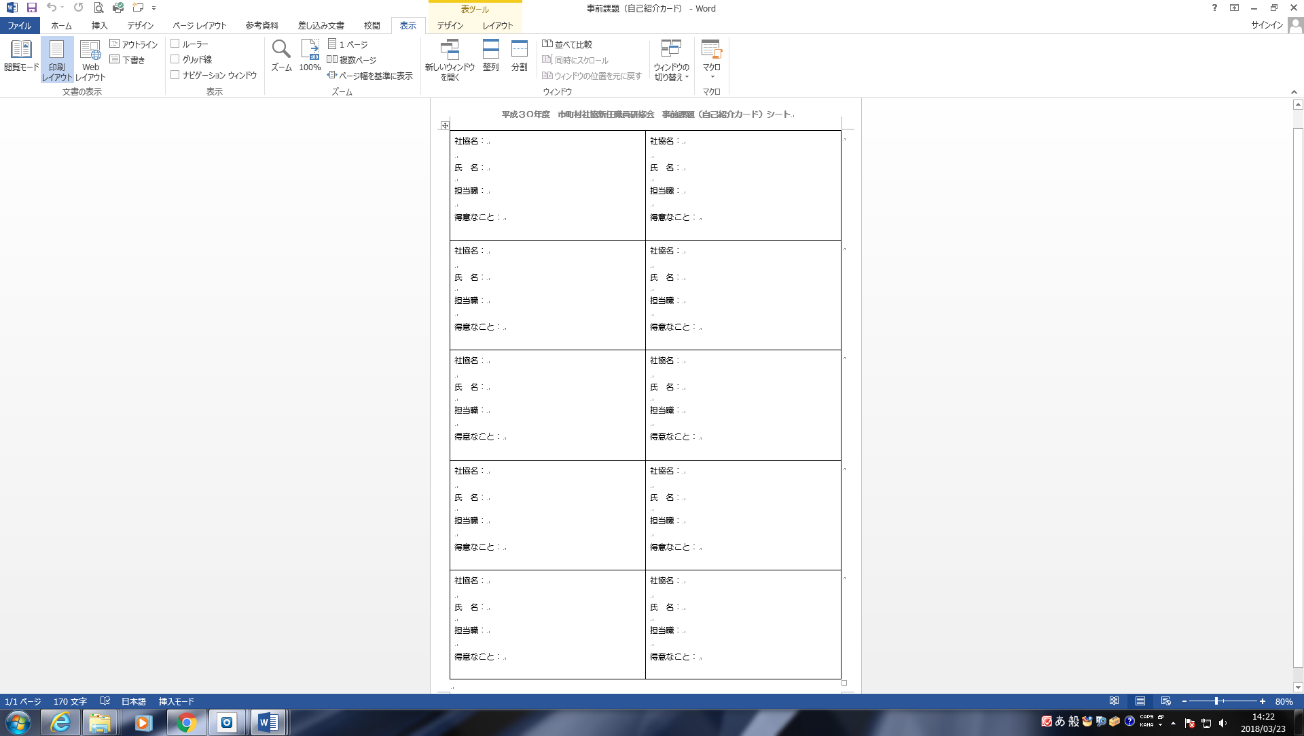 　　　　　　　カード１枚の　　　　　　　　記入例　　　　　　　　　　　　　　　　　　　　　　　　　　　　　１０枚全て同じ内容記入　　　　　　　　　　　　　　　　　　　　　　　　　　　１０枚に切っておく社協名：氏　名：担当職：得意なこと：社協名：氏　名：担当職：得意なこと：社協名：氏　名：担当職：得意なこと：社協名：氏　名：担当職：得意なこと：社協名：氏　名：担当職：得意なこと：社協名：氏　名：担当職：得意なこと：社協名：氏　名：担当職：得意なこと：社協名：氏　名：担当職：得意なこと：社協名：氏　名：担当職：得意なこと：社協名：氏　名：担当職：得意なこと：